1.Discorso indiretto con il periodo ipotetico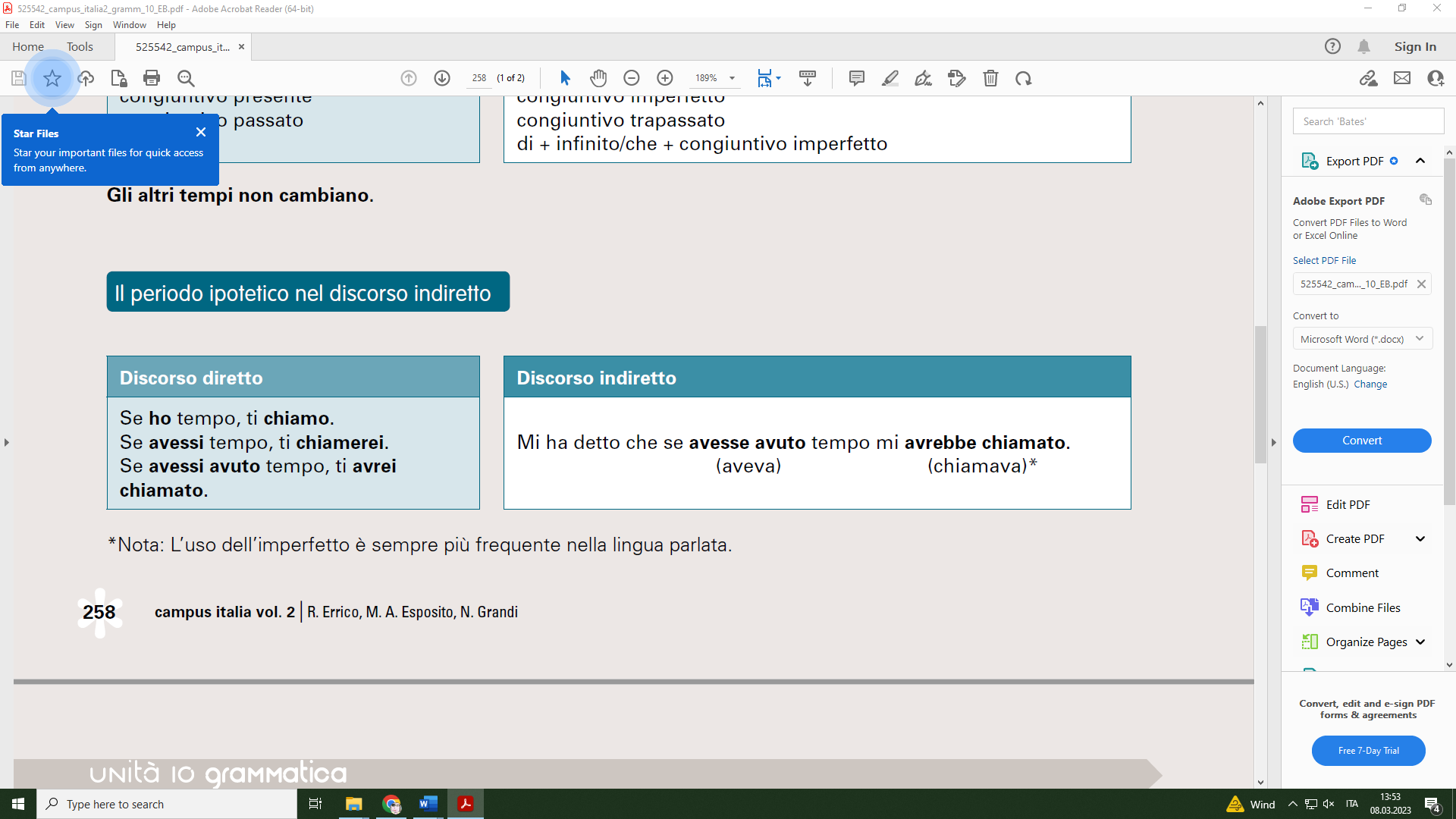 Utilizza le seguenti frasi per esercitarti con la concordanza dei tempi nel discorso indiretto.XXXX mi ha detto che…Se non ci fossero gli aerei, per arrivare in Cina in treno ci impiegheremmo una settimana.Se Giulio avesse pagato la bolletta non gli avrebbero tagliato la linea elettrica.Se io fossi un po' più gentile gli altri non scapperebbero quando mi incontrano.Se i miei figli volessero, potrebbero ottenere quello che vogliono.Se potrò, verrò alla tua festa.Se non mi presti il tuo computer non ti saluterò più per il resto della mia vita.ESERCITAZIONE – frasi introduttiveTrasforma le seguenti frasi in discorso indiretto. Per introdurle usa le espressioni date nel riquadro. Scegli la più appropriata alla situazione.1. “Mi ricordo l’uomo che è stato e tutte le cose che ho imparato da lui.”
2. “Devo licenziare i lavoratori perché non ho più i soldi per pagarli.”
3. “Penso che chiedere scusa sia l’unico modo per fare pace.”
4. “Non capiamo perché i cani le facciano tanta paura.”
5. “Volevo parlare con il direttore, ma non sono riuscito a trovarlo.”
6. “Non sei stato gentile con Emma e non l’hai ascoltata.”
7.“Guardai negli occhi la ragazza e capii che il sogno si era avverato.”
8. “Quella notte sentimmo dei rumori e vedemmo un uomo che scappava.”
9. “Non mi ricordo più chi abbia detto che hai copiato il compito.”
10. “Ci chiediamo tutti dove sia stato Alberto e cosa abbia fatto invece di aiutarci.”
11. “I bambini trascorreranno l’estate dai nonni.”
12. “Non riuscirete a risolvere il problema da soli.”
13. “Vorrei avere un gattino.” 
14. “Preferiremmo andare al mare.”FOCUS SUI PRONOMIA.Pronomi direttiMarco mi dice: “Ti invito a festeggiare il mio compleanno”.Ti dico: “Ti trovo molto simpatica”.Antonio ha assicurato a Giulia: “Ti aiuterò volentieri”.La signora Bianchi ha detto a Enrico: “Ti vedo tutte le mattine, quando vai a scuola”.La mamma ha detto a Claudia: “Ti iscrivo al corso di nuoto, se vuoi”.Loro hanno detto agli amici: “Vi abbiamo visti, ma non volevamo disturbarvi”.Anna racconta: “Nina e Tina le conosco da tanto. Le ho conosciute in discoteca”.I ragazzi ci hanno detto: “Vi aspettiamo al bar della stazione”.B. Pronomi indirettiDaniele dice a Olga: “Ti voglio bene”.Olga dice a Daniele: “Ti telefono questa sera”.Ha detto alle due amiche: “Vi ho mandato una cartolina da Danzica”.Ha detto ai clienti: “Vi manderò un opuscolo con tutte le offerte”.Ha detto all’amico: “Mi fa piacere sentirti”.Ci hanno detto: “Vi porteremo un cesto di frutta”.Vi hanno promesso: “Vi porteremo un regalo”.Disse alle amiche: “Le cose che vi dico sono un segreto”.Mi domandarono: “Possiamo sederci vicino a te?”Lucio dice: “Anche a me piacciono gli animali”.Lucio dice a Elena:“Penso a te tutti i giorni”.Ci hanno chiesto: “A voi com’è andato l’esame?”Dicono a Giorgia: “A noi non importa quello che fai”.Dicono a Martina: “ Con te non parliamo più!”Si sono congratulati con gli atleti dicendo: “Siamo orgogliosi di voi”.Si sono arrabbiati e hanno detto: “Di lui non ci si può fidare”.Mi hanno ripetuto: “Senza di te noi non andiamo”.Ci hanno detto: “Non siamo contenti perché da voi ci aspettiamo di più”.FOCUS SU AVVERBI ED ESPRESSIONI DI TEMPOLa maestra disse: “Elena era spesso distratta, adesso invece mostra interesse”.Il giorno in cui cadde dalla bici, pensò: “Oggi è un giorno sfortunato”.Mi aveva detto: “È meglio vedersi domani per discutere di persona”.Disse: “Finora non abbiamo fatto niente insieme”.Il direttore mi ha appena detto: “Le ho mandato una e-mail qualche giorno fa”.Spiegò: “Non è cambiato nulla, è tutto come un anno fa”.Avevano sentito dire: “La partita è stata rimandata a sabato prossimo”.Mi aveva detto: “Adesso non posso. Ti richiamo la prossima settimana”.Nel giornale era scritto: “È stato ritrovato il ragazzo disperso da ieri”.Mi disse: “Guarda la tv questa sera: trasmettono un film di Visconti”.Carlo dice: “Sono entrato in collegio quando avevo dieci anni, ma ricordo poco di quel periodo”.Si sono conosciuti in chat due anni fa. Lui le aveva scritto: “Sono tunisino, ho 28 anni e verrò in Italia fra un mese”.Parlando di mio padre, un giorno dissi che      //        Non capivamo perché
Ha detto che           //    Gli ho fatto notare che
Federico raccontò agli amici che        //          Raccontarono alla polizia che
Mi disse che        //           Ci chiedevamo tutti
I genitori decisero che     //            Immaginavo che
Da piccola Maria diceva continuamente che          //                Dissero che